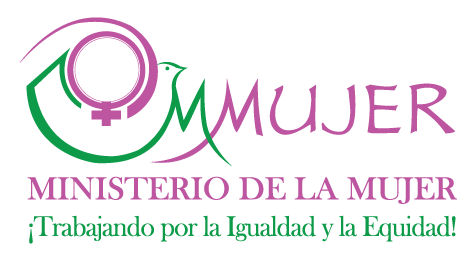 MINISTERIO DE LA MUJERPLAN OPERATIVO ANUAL   2018DIRECCIONPLANIFICACION Y DESARROLLODEPARTAMENTOFORMULACION, MONITOREO Y EVALUACION DEPLANES PROGRAMAS Y PROYECTOSCOORDINACION: VIRGINIA MAÑÓN DIRECTORA  REALIZACION:M. MILAGROS MORENO AQUINO (ENCARGADA)ANGELINA M. GUILLEN SARANTE (ANALISTA)PROGRAMA  01ACTIVIDADES CENTRALESDIRECCION SUPERIOR Y PLANIFICACION DIRECCION FINANCIERA ADMINISTRATIVACOORDINACION DE OPM Y OMMSERVICIO DE LA COMUNICACIÓN Y RELACIONES  PÚBLICAS PROGRAMA 011                                                                                                          COORDINACION INTERSECTORIAL PARA EL SEGUIMIENTO                                                                      DE POLITICAS EN IGUALDAD DE GÉNEROGESTION DE LA TRANSVERSALIDAD DE LA PERSPECTIVA DE GÉNERO  ARTICULACIÓN DE LA POLITICA DE GÉNERO  CON LA SOCIEDAD CIVIL Y LOS GOBIERNOS LOCALESAPLICACIÓN Y SEGUIMIENTO DE CONVENIOS INTERNACIONALESSEGUIMIENTO A LA IMPLEMENTACION DE LA POLITICA TRANSVERSAL DE GÉNEROPROGRAMA 012FOMENTO DE LA IGUALDAD DE GÉNEROEN LA  EDUCACIÓN Y CAPACITACIÓN.INCORPORACIÓN DE LA EDUCACIÓN EN GÉNEROFOMENTO DE LA CAPACITACIÓN EN GÉNEROPROGRAMA 013PROMOCION Y DEFENSA DE  LOS DERECHOS DE LA MUJERPREVENCIÓN Y ATENCIÓN A LA VIOLENCIA CONTRA LA MUJER E  INTRAFAMILIARPROMOCION Y FOMENTO DE  DERECHOS ECONÓMICOS, SOCIALES Y CULTURALESPROGRAMA 015PROMOCION DE LOS DERECHOS A LA SALUD  INTEGRAL,                                                                          SALUD SEXUAL Y REPRODUCTIVA DE LA MUJER.PROMOCIÓN  DE LOS DERECHOS A LA SALUD INTEGRAL DE LA MUJERPROMOCIÓN DE SALUD SEXUAL Y REPRODUCTIVAPROGRAMA 098ADMINISTRACIÓN DE CONTRIBUCIONES ESPECIALESTRANSFERENCIAS CORRIENTES A INSTITUCIONES SIN FINES DE LUCROCASAS DE ACOGIDA O REFUGIO